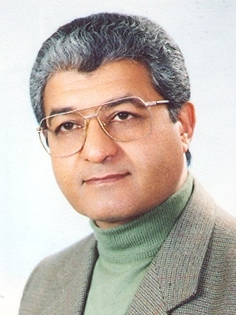 استاد دانشکدگان کشاورزی و منابع طبیعی- دانشگاه تهرانکاظم دوست حسینیتلفن دفتر:  +98 (21)پست الکترونیکی: doosthoseini@ut.ac.irتحصیلاتPh.D ,1358,علوم و صنایع چوب و کاغذ,لاوال 
M.S,1355,علوم و صنایع چوب و کاغذ,لاوال 
M.S,1354,منابع طبیعی,تهران
کارشناسی,1349,منابع طبیعی,تهران
زمینههای تخصصیو حرفهایسوابق کاري و فعالیت های اجراییفعالیت های علمیمقالات- تحلیل انرژی مصرفی در تولید باگاس ارزیابی انتشار گازهای گلخانه ای حاصل از تولید این محصول و تخته فیبر دانسیته متوسط بر پایه آن. حافظی مازندرانی سیده معصومه, زارع حسین آبادی حمید, معین الدینی مظاهر, دوست حسینی کاظم (1399)., مجله صنایع چوب و کاغذ ایران, 11(3).

- ساخت و بررسی ویژگی‌های داربست اسفنجی دولایه ساخته شده از نانوسلولز برای مهندسی بافت پوست. غفاری رباب, جنوبی مهدی, دوست حسینی کاظم, محمدی لیلا (1398)., مجله صنایع چوب و کاغذ ایران, 10(2), 296-696.

- Practical properties and formaldehyde emission of medium density fiberboards (MDFs) recycled by electrical method. Moezzipour Bita, Abdulkhani Ali, Doust Hoseini Kazem, Tarmian Asghar, Ramzani Ahmad (2018)., European Journal of Wood and Wood Products, 76(4), 1287-1294.

- Chemical changes of wood fibers after hydrothermal recycling of MDF wastes. Moezzipour Bita, Ahmadi Mohammad, Abdulkhani Ali, Doust Hoseini Kazem (2017)., JOURNAL OF THE INDIAN ACADEMY OF WOOD SCIENCE, 14(2), 133-138.

- بررسی کیفیت تخته فیبر با دانسیته متوسط (MDF)ساخته شده از الیاف بازیافتی به دو روش حرارت دهی اهمیک و هیدروترمال. معزی پور بیتا, عبدالخانی علی, دوست حسینی کاظم, رمضانی سعادت آبادی احمد, طارمیان اصغر (1396)., مجله صنایع چوب و کاغذ ایران, 8(2), 232-333.

- بررسی اثر رطوبت تراشه و غلظت چسب بر الگوی نفوذ چسب در لایه‌های میانی و بینابینی تخته تراشه جهت دار. عدالت حمیدرضا, فائزی پور محمدمهدی, دوست حسینی کاظم, طبرسا تقی (1396)., مجله پژوهش های علوم و فناوری چوب و جنگل, 24(1), 137-144.

- تاثیر رطوبت لایه و پیش گرمادهی با امواج مایکروویو بر خواص فیزیکی و مکانیکی چوب لایهای. فرج اله پور محمد, لایقی محمد, دوست حسینی کاظم, عدالت حمید رضا (1396)., مجله صنایع چوب و کاغذ ایران, 8(1), 1-16.

- Wear resistance and friction coefficient of nano-SiO2 and ash-filled HDPE/lignocellulosic fiber composites. Sheikh Mohammad Javad, Tarmian Asghar, Doust Hoseini Kazem, Abdulkhani Ali (2017)., POLYMER BULLETIN, 74(11), 4537-4547.

- بررسی استفاده از رزین زیست پایه تانن اپوکسی اکریلات بر خواص مکانیکی و فیزیکی تخته خرده چوب. جهانشاهی شایسته, عبدالخانی علی, دوست حسینی کاظم, شاکری علی رضا (1395)., مجله پژوهش های علوم و فناوری چوب و جنگل, 23(1), 237.

- بررسی ویژگیهای تخته تراشه جهت دار (OSB) ساخته شده از مخلوط کلنهای ده ساله صنوبر. تمجیدی عباس, فائزی پور محمدمهدی, دوست حسینی کاظم, ابراهیمی قنبر, خادم الاسلام حبیب اله (1395)., فصلنامة علمی – پژوهشی تحقیقات علوم چوب و کاغذ ایران, 31(4).

- بررسی خواص فیزیکی و مکانیکی تخته کاه ساخته شده با رزین بیو اپوکسی تانن. جهانشاهی شایسته, عبدالخانی علی, دوست حسینی کاظم, شاکری علی رضا (1395)., مجله صنایع چوب و کاغذ ایران, 7(2), 271-282.

- MALDI-TOF, 13C NMR and FT-MIR analysis and strength characterization of glycidyl ether tannin epoxy resins. Jahanshahi Shayesteh, Pizi Antonio, Abdulkhani Ali, Doust Hoseini Kazem, Shakeri Alireza, Lagel Marie-christine, Delmotte Luc (2016)., INDUSTRIAL CROPS AND PRODUCTS, 83(5), 177-185.

- Use of amino silane coupling agent to improve physical and mechanical properties of UF-bonded wheat straw (Triticum aestivum L.) poplar wood particleboard. Hafezi Masomeh, Enayati Ali Akbar, Doust Hoseini Kazem, Tarmian Asghar, Mirshokraie Sayyed Ahamd (2016)., JOURNAL OF FORESTRY RESEARCH, 27(2), 427-431.

- تأثیر روش های مختلف خشک کردن بر نانو الیاف سلولزی و چندسازه های حاصل از آن. پیرایش حمیدرضا, آزاد فلاح محمد, دوست حسینی کاظم, بلسی پاولو, یوسفی حسین (1394)., مجله صنایع چوب و کاغذ ایران, 6(2), 285-298.

- Replacing formaldehyde by furfural in urea formaldehyde resin: effect on formaldehyde emission and physical–mechanical properties of particleboards. Ghafari Robab, Doust Hoseini Kazem, Abdulkhani Ali,  سیداحمد میرشکرایی (2016)., European Journal of Wood and Wood Products, 2(1), 416.

- Measurement of wood cutting forces during bandsawing using piezoelectric dynamometer in mode A. Moradpour Payam, Scholz Frieder, Doust Hoseini Kazem, Tarmian Asghar (2016)., Drvna Industrija, 1(67), 1.

- مطالعة رفتار حرارتی و انتشار فرم‏آلدهید رزین‌اوره‏فرم‏آلدهید اصلاح‌شده با فورفورال. غفاری رباب, دوست حسینی کاظم, میرشکرایی سید احمد, عبدالخانی علی (1394)., جنگل و فرآورده های چوب, 68(3), 479-490.

- بررسی اثر استفاده از نانو ذرات مس بر مقاومت های مکانیکی و پروفیل دانسیته تخته فیبر دانسیته متوسط. عنایتی علی اکبر, پنق حلیمه, لایقی محمد, دوست حسینی کاظم (1393)., فصلنامة علمی – پژوهشی تحقیقات علوم چوب و کاغذ ایران, 29(3), 368-375.

- اصلاح چسب اوره فرم ‏آلدهید با فورفورال برای کاهش انتشار فرم‏ آلدهید از تخته ‏خرده‏ چوب. غفاری رباب, دوست حسینی کاظم, عبدالخانی علی,  سیداحمد میرشکرایی, فائزی پور محمدمهدی (1393)., جنگل و فرآورده های چوب, 67(3), 475-487.

- Simulation of Wood Particle Motion Through a Concurrent Triple-Pass Rotary Dryer. Zarea Hossainabadi Hamid, Layeqi Mohammad, Doust Hoseini Kazem, Berthold Dirk, شاه حسینی رضا (2014)., DRYING TECHNOLOGY, 32(12), 1409-1422.

- بررسی اثر استفاده از عامل جفت کننده آمینو سیلان بر بهبود اتصالات چسب اوره فرمالدهید در تخته خرده کاه گندم. حافظی معصومه, عنایتی علی اکبر, دوست حسینی کاظم, طارمیان اصغر, میرشکرایی سید احمد (1393)., فصلنامة علمی – پژوهشی تحقیقات علوم چوب و کاغذ ایران, 29(2), 183-189.

- ارزیابی اثر میزان نفوذ چسب فنل فرم آلدهید بر مقاومت چسبندگی داخلی و کشش موازی سطح در تخته تراشه جهت دار. عدالت حمیدرضا, فائزی پور محمدمهدی, دوست حسینی کاظم, طبرسا تقی, میرشکرایی سید احمد (1393)., مجله پژوهش های علوم و فناوری چوب و جنگل, 21(1), 149-164.

- Mathematical Modeling the Drying of Poplar Wood Particles in a Closed-Loop Triple Pass Rotary Dryer.. Zarea Hossainabadi Hamid, Layeqi Mohammad, Berthold K., Doust Hoseini Kazem, Shahhosseini S-- (2014)., DRYING TECHNOLOGY, 1(32), 55-67.

- the efect of different kinds of nanosilica on practical propertirs of plywood. Moezzipour Bita, Doust Hoseini Kazem, Faezi Poor Mohammad Mahdi, Tarmian Asghar (2013)., JOURNAL OF THE INDIAN ACADEMY OF WOOD SCIENCE, 10(1007), 319-332.

- تاثیر کاربرد گرافیت پودری بر انتقال حرارت و ویژگیهای فیزیکی و مکانیکی تخته خرده چوب 3 لایه. ملکان محمد, دوست حسینی کاظم, فائزی پور محمدمهدی, لایقی محمد (1392)., مجله صنایع چوب و کاغذ ایران, 2/4(1), 133-142.

- Oxidative Activation of Bagasse Fibers Surfaces in MDF Manufacturing. Doust Hoseini Kazem, Zarea Hossainabadi Hamid, Moradpour Payam (2013)., Drvna Industrija, 3(64), 239-245.

- بررسی اثر نانوسیلیس و نوع ماده لیگنوسلولزی بر خواص فیزیکی و مکانیکی پانل های چوب-سیمان. محمد کاظمی فرانک, دوست حسینی کاظم, عنایتی علی اکبر, آزاد فلاح محمد (1392)., جنگل و فرآورده های چوب, 66(2), 193-201.

- Cutting forces in bandsaw processing of oak and beech wood as affected by wood moisture content and cutting directions. Moradpour Payam, Doust Hoseini Kazem, Scholz Frieder, Tarmian Asghar (2013)., European Journal of Wood and Wood Products, 71(6), 747-754.

- تاثیر نانو ذرات نقره بر انتقال حرارت، در سیکل پرس و خواص فیزیکی و مکانیکی تخته خرده چوب. فرج اله پور محمد, دوست حسینی کاظم, لایقی محمد, کارگرفرد ابوالفضل (1391)., جنگل و فرآورده های چوب, 65(3), 339-349.

- Drying Kinetics of Poplar ( Populus Deltoides ) Wood Particles by a Convective Thin Layer Dryer. Zarea Hossainabadi Hamid, Doust Hoseini Kazem, Layeqi Mohammad (2012)., Drvna Industrija, 63(3), 169-176.

- بررسی امکان استفاده از نانوسیلیکا به عنوان پرکننده در ساخت تخته لایه.  بیتا معزی پور, دوست حسینی کاظم,  مهدی فائزی پور, طارمیان اصغر (1391)., جنگل و فرآورده های چوب, 65(2), 233-243.

- وابستگی دمایی ضریب هدایت حرارتی تخته خرده چوب دارای نانو کلئیدهای نقره و مس. فرج اله پور محمد, دوست حسینی کاظم, لایقی محمد (1391)., مجله پژوهش های علوم و فناوری چوب و جنگل, 19(2), 131-142.

- ارزیابی ویژگی های بلوکهای چوب- سیمان ساخته شده از خاک اره. عنایتی علی اکبر, ناظرانی هوشمند حسین, دوست حسینی کاظم, جهان لتیباری احمد, رحیمی سهراب (1391)., فصلنامة علمی – پژوهشی تحقیقات علوم چوب و کاغذ ایران, 27(2), 294-305.

- بررسی اثر پرکننده معدنی (دولومیت و جفت کننده بر خواص مکانیکی چندسازه های آرد چوب راش-پلی اتیلن. مرادپور پیام, دوست حسینی کاظم,  تقی طبرسا,  امیر نوربخش (1391)., جنگل و فرآورده های چوب, 65(2), -.

- بررسی تاثیر افزایش اوره به چسب اوره فرمالدهید بر خواص فیزیکی و مکانیکی تخته خرده چوب صنوبر. دوست حسینی کاظم,  رباب غفاری (1391)., فصلنامة علمی – پژوهشی تحقیقات علوم چوب و کاغذ ایران, 27(4), -.

- بررسی اثر لایه ای کردن با گونه صنوبر و مقدار چسب لایه سطحی و زمان پرس بر ویژگیهای فیزیکی و مکانیکی تخته خرده چوب. رییسی مرضیه, عنایتی علی اکبر, دوست حسینی کاظم, پورطهماسی کامبیز (1391)., مجله پژوهش های علوم و فناوری چوب و جنگل, 19(1), 34-40.

- بررسی مقاومت زیستی تخته خرده چوب استیله شده در برابر پوسیدگی سفید (Trametes versicolor و پوسیدگی قهوه ای (Coniophora puteana.  مریم قربانی کوکنده, دوست حسینی کاظم, کریمی مزرعه شاهی علی نقی,  بهبود محبی (1391)., جنگل و فرآورده های چوب, 65(1), -.

- بررسی اثر لایه ای کردن با گونه صنوبر بر ویژگی کیفیت سطح تخته خرده چوب.  مرضیه رییسی, عنایتی علی اکبر, دوست حسینی کاظم, پورطهماسی کامبیز (1391)., مجله پژوهش های علوم و فناوری چوب و جنگل, 19(2), 59-74.

- ارزیابی ویژگیهای فیزیکی مکانیکی تخته خرده چوب ساخته شده از خردههای چوب صنوبر تیمار شده با بخار آب.  حمید هاتف نیا, عنایتی علی اکبر, دوست حسینی کاظم, آزاد فلاح محمد (1390)., فصلنامة علمی – پژوهشی تحقیقات علوم چوب و کاغذ ایران, 26(4), 797-785.

- Physical and mechanical properties of plywood manufactured from treated red - heart beech ( Fagus orientalis L. wood veneers ).  Loya Jamalirad, Doust Hoseini Kazem,  Gerald Koch,  Seyed Ahmad Mirshokraie, Hedjazi Sahab (2012)., BioResources, 6(4), 3986-3973.

- تاثیر تیمار با بخار آب روی ویژیگیهای شیمیایی خرده های چوب صنوبر.  حمید هاتف نیا, عنایتی علی اکبر, دوست حسینی کاظم, آزاد فلاح محمد (1390)., فصلنامة علمی – پژوهشی تحقیقات علوم چوب و کاغذ ایران, 4(26), 682-697.

- THE POTENTIAL USE OF ORGANOSILANE WATER SOLUBLE NANOMATERIALS AS WATER VAPOR DIFFUSION RETARDERS FOR WOOD. Tarmian Asghar, Doust Hoseini Kazem,  Mohammad Azadfallah (2012)., Maderas-Ciencia y Tecnologia, 14(1), -.

- The Potential Use of Organosilane Water Soluble Nanomaterials As water Vapor Diffusion Retarders For Wood.  Hadi Gholamiyan, Tarmian Asghar, Doust Hoseini Kazem, Azadfallah Mohammad (2012)., Maderas-Ciencia y Tecnologia, 14(1), 52-43.

- بررسی و ارزیابی ویژگی های فیزیکی و مکانیکی تخته فیبر با چگانی متوسط ساخته شده از مخلوط الیاف ساقه ذرت و گونه های چوبی. عنایتی علی اکبر,  فردین کریمی, فائزی پور محمدمهدی, دوست حسینی کاظم (1390)., مجله صنایع چوب و کاغذ ایران, 2(2), 39-52.

- بررسی اثر استیلاسیون و نوع رزین بر مقاومت به آتش تخته خرده چوب یک لایه و سه لایه صنوبر. دوست حسینی کاظم, قربانی کوکنده مریم, محمدعلی بیک سمیرا, کریمی مزرعه شاهی علی نقی (1390)., مجله پژوهش های علوم و فناوری چوب و جنگل, 18(4), 15-28.

- بررسی قابلیت جایگزینی پسماند الیاف کارتن کهنه (OCC و آرد چوب گونه صنوبر به جای آرد گندم. دوست حسینی کاظم,  میثم مهدی نیا,  الهام فرهید,  عبدالله الیاسی (1390)., مجله صنایع چوب و کاغذ ایران, 2(1), -.

- بررسی اثرگذاری رنگ های شفاف و نانوذرات زایکوفیل و زایکوسیل بر زاویه تماس و جذب آب در چوب صنوبر. طارمیان اصغر,  هادی  غلامیان, دوست حسینی کاظم, آزاد فلاح محمد (1390)., مجله صنایع چوب و کاغذ ایران, 2(1), 17-26.

- low resin medium density fiberboard made from chemichal activated hardwoods fibers. Doust Hoseini Kazem,  حمید زارع حسین ابادی,  پیام مرادپور (2011)., JOURNAL OF THE INDIAN ACADEMY OF WOOD SCIENCE, 7(1-2), -.

- ترکیب شیمیایی پسماندهای یامد صنایع کاغذسازی. همزه یحیی,  بابک میرزایی,  علی رضا عشوری, دوست حسینی کاظم,  کامبیز راشدی,  الفت عالیه (1390)., فصلنامة علمی – پژوهشی تحقیقات علوم چوب و کاغذ ایران, 26(2), 281-290.

- ارزیابی تاثیر نوع رزین و استیلاسیون بر ویژگیهای صوتی و کیفیت سطح تخته خرده چوب صنوبر.  حمیده عبدل زاده, دوست حسینی کاظم,  علی نقی کریمی مزرعه شاهی, عنایتی علی اکبر (1389)., جنگل و فرآورده های چوب, 63(2), 845-832.

- بررسی تاثیر طبقات مختلف سنی تاغزارها بر خصوصیات فیزیکی و شیمیایی خاک در منطقه اردستان.  اصغر کوهپیما,  حسن قدیمی,  خدیجه ابراهیمی درچه, طویلی علی, دوست حسینی کاظم,  مجتبی جنت رستمی, جعفری محمد (1389)., پژوهش های آبخیزداری (پژوهش و سازندگی), 23(4), 43-37.

- ارزیابی تاثیر نوع رزین و استیلاسیون بر ویژگی ‌های صوتی و کیفیت سطح تخته ‌خرده‌ چوب صنوبر.  حمیده عبدل زاده, دوست حسینی کاظم, کریمی مزرعه شاهی علی نقی, عنایتی علی اکبر (1389)., جنگل و فرآورده های چوب, 63(2), 151-160.

- بررسی تاثیر استیلاسیون و آنتی اکسیدان بر روی هوازدگی چوب پلاستیک و رنگ سنجی FTIR توسط طیف بینی.  حمیده عبدل زاده,  سید احمد میرشکرایی, کریمی مزرعه شاهی علی نقی, دوست حسینی کاظم,  پیوند دارابی (1389)., فصلنامة علمی – پژوهشی تحقیقات علوم چوب و کاغذ ایران, 25(1), 70-79.

- بررسی اثر بهبوددهندگی گونه پالونیا تومنتوزادرساخت تخته خرده چوب. طبرسا تقی, دوست حسینی کاظم, فارسی محمد (1389)., جنگل و فرآورده های چوب, 63(1), -.

- using Na MNT nanoclay as a secondary filler in plywood manufacturing. Doust Hoseini Kazem,  حمید زارع حسین ابادی (2010)., JOURNAL OF THE INDIAN ACADEMY OF WOOD SCIENCE, 7(2-1), -.

- بررسی امکان استفاده از فیبر چوب و کارتن کهنه در لایه های سطحی تخته خرده چوب و تاثیر آنها بر سختی و زبری سطح تخته. دوست حسینی کاظم,  حمیده عبدل زاده (1389)., فصلنامة علمی – پژوهشی تحقیقات علوم چوب و کاغذ ایران, 1-25(1), 69-62.

- EVALUATION OF OLD CORRUGATED CONTAINER AND WOOD FIBER APPLICATION ON SURFACE ROUGHNESS OF THREE - LAYER PARTICLEBOARD.  Hamideh Abdolzade, Doust Hoseini Kazem (2009)., BioResources, 4(3), 978-970.

- بررسی و ارزیابی کاربرد الیاف چوب و کارتن کهنه. دوست حسینی کاظم,  حمیده عبدل زاده (1388)., جنگل و فرآورده های چوب, 62(22678), 11-189.

- تاثیر استیلاسیون خرده چوبهای صنوبر بر خواص کاربردی تخته خرده چوب ساخته شده با رزین ایزوسینات.  حمیده عبدل زاده, دوست حسینی کاظم (1388)., فصلنامة علمی – پژوهشی تحقیقات علوم چوب و کاغذ ایران, 24(شماره 1), 80-90.

- استفاده از مدل های رگرسیونی برای پیش بینی ویژگی های تخته خرده چوب.  ابوالفضل کارگرفرد, دوست حسینی کاظم,  امیر نوربخش (1387)., فصلنامة علمی – پژوهشی تحقیقات علوم چوب و کاغذ ایران, 23(1), 1-11.

- بررسی تاثیر مواد استخراجی عامل جفت کننده بر ویژگی های مکانیکی چندسازه چوب پالونیا/پلی پروپیلن.  علیرضا باستانی, دوست حسینی کاظم,  امیر نوربخش,  علی ورشویی تبریزی (1387)., مجله منابع طبیعی ایران, 61(2), 436-429.

- بررسی اثر دما و زمان پرس بر خواص فیزیکی مکانیکی تخته های OSB ساخته شدهاز چوب صنوبر.  بهناز دادخواه,  علی اکبر رامتین, دوست حسینی کاظم (1387)., فصلنامة علمی – پژوهشی تحقیقات علوم چوب و کاغذ ایران, 23(1), 82-74.

- بررسی تولید کامپوزیت چوب پلاستیک با استفاده از ضایعات کارتن باطله OCC به روش ریزش کیک.  امیر نوربخش, دوست حسینی کاظم,  ابوالفضل کارگرفرد,  فرداد گل بابایی,  رضا حاجی حسنی (1387)., فصلنامة علمی – پژوهشی تحقیقات علوم چوب و کاغذ ایران, 23(2), 101-91.

- تاثیر استیلاسیون در تخته های همسان و سه لایه بر ویژگی های فیزیکی و مکانیکی تخته خرده چوب صنوبر.  حمیده عبدل زاده , دوست حسینی کاظم, عنایتی علی اکبر, کریمی مزرعه شاهی علی نقی (1387)., مجله منابع طبیعی ایران, 61(4), 963-973.

- بررسی امکان بهرهگیری از پسماندهای MDF در فرایند تولید ایرن فرآورده. جهان لتیباری احمد,  سعید مرادی کیا, دوست حسینی کاظم (1387)., مجله منابع طبیعی ایران, 2(61), 455-463.

- تاثیر استیله کردن ذرات چوب بر انتقال حرارت در سیکل پرس و خواص مکانیکی تخته خرده چوب.  مریم قربانی کوکنده, دوست حسینی کاظم, کریمی مزرعه شاهی علی نقی,  بهبود محبی (1387)., مجله منابع طبیعی ایران, 61(1), 163-174.

- تاثیر استیله کردن ذرات چوب بر انتقال حرارت در سیکل پرس و خواص کاربردی تخته خرده چوب.  مریم قربانی کوکنده, دوست حسینی کاظم, کریمی مزرعه شاهی علی نقی,  بهبود محبی (1387)., مجله منابع طبیعی ایران, 61(1), 163-174.

- تاثیر ابعاد ذرات بر خواص تخته خرده چوب ساخته شده از چوب راش.  ابوالفضل کارگرفرد,  امیر نوربخش, دوست حسینی کاظم, جهان لتیباری احمد (1386)., پژوهش و سازندگی, -(77), 61-53.

- بررسی تجارت داخلی چوب های صنوبر ایران.  علی بیات کشکولی, امیری سعید,  آرزو سلطانی, فائزی پور محمدمهدی, دوست حسینی کاظم (1386)., مجله منابع طبیعی ایران, 60(4), 1397-1416.

- بررسی تاثیر مواد افزودنی و ترزیق co2 بر خواص کاربردی تخته های رشته چوب - سیمان.  مهدی فایزی پور, دوست حسینی کاظم, امیری سعید,  ارش جمالی (1386)., مجله منابع طبیعی ایران, 60(3), 979-971.

- استفاده از لیگنین کرافت با کاتالیزریون‌های فازی به عنوان فیلر اکستندر رزین اوره و فرمالدیید در ساخت تخته لایه.  لعیا جمالی‌راد,  سیداحمد میرشکرایی, دوست حسینی کاظم (1386)., مجله منابع طبیعی ایران, 60(6), 988-981.

- مطالعه خواص مکانیکی فراورده چند سازه حاصل از ضایعات MDF /پلی اتیلن با دانسیته بالا.  مصطفی معدنی پور, دوست حسینی کاظم,  حبیب اله خادمی اسلام,  سیدامیرهومن حمصی, فائزی پور محمدمهدی (1386)., مجله علوم کشاورزی ایران, 13(3), 737-750.

- بررسی امکان استفاده از کارتن کهنه OCC جهت بهبود کیفیت سطح تخته خرده چوب. دوست حسینی کاظم,  مجید چهارمحالی, پودینه پور محمدعلی (1386)., مجله منابع طبیعی ایران, 60(3), 1001-1011.

- بررسی امکان ساخت تخته خرده چوب با استفاده از ضایعات پوست راش. دوست حسینی کاظم,  ایمان رضوی,  عبدالرحمن حسین زاده,  امیر نوربخش,  ابولفضل کارگر فرد (1386)., پژوهش و سازندگی, 75(75), 179-185.

- بررسی تغییرات مدول الاستیسیته ویژه مدول های برشی چوب سرو سیمین به روش ازمون غیر مخرب ارتعاش.  ایریس برمو, دوست حسینی کاظم,  حبیب خادمی اسلام,  مهران روح نیا,  ژوزف گریل (1385)., مجله منابع طبیعی ایران, 59(4), 931-919.

- استفاده از ضایعات چوبی حاصل از هرس درختان سیب در تولید تخته خرده چوب.  کارگرفرد ابوالفضل,  عبدالرحمان حسین زاده,  امیر نوربخش, دوست حسینی کاظم,  فریبرز نیک نام (1385)., پژوهش و سازندگی, 73(19), 32-27.

- Particlebaord manufacturing : An innovative way to recycle paper sludge. Tarmian Asghar, Doust Hoseini Kazem,  Sayyed Ahmad Mirshokraii,  Mehdei Faezipour (2007)., WASTE MANAGEMENT, 27(12), 1739-1746.

- بررسی اثر جهت دهی و مقدار رزین ( اوره فرمالدهید ) بر خواص فیزیکی و مکانیکی تخته تراشه ساخته شده از صنوبر.  بهناز دادخواه,  علی اکبر رامتین, دوست حسینی کاظم,  مجید چهارمحالی,  محمد علی پودینه پور (1385)., فصلنامة علمی – پژوهشی تحقیقات علوم چوب و کاغذ ایران, 21(2), 77-70.

- بررسی تاثیر جهت دهی تراشه ها و مقدار رزین بر خواص تخته تراشه ساخته شده از صنوبر.  امید حسینیایی دانشجو, دوست حسینی کاظم, فائزی پور محمدمهدی (1385)., مجله منابع طبیعی ایران, 59(3), 681-692.

- بررسی تغییرات نقطه اشباع الیاف ( FSP چوب راش ایران با روش صفحه متخلخل تحت فشار ).  اصغر کهندل, آزاد فلاح محمد, دوست حسینی کاظم, ابراهیمی قنبر,  علی نقی کریمی (1385)., مجله منابع طبیعی ایران, 59(2), 420-413.

- بررسی وضعیت بازرگانی خارجی مبلمان در ایران. امیری سعید,  مهدی فایزی پور, دوست حسینی کاظم,  علی فتح اله زاده (1385)., مجله منابع طبیعی ایران, 59(1), 249-237.

- بررسی ویژگیهای کیفی تخته خرده چوب ساخته شده با چسب ایزوسیانات ( MDI ). طارمیان اصغر, دوست حسینی کاظم (1384)., مجله منابع طبیعی ایران, 58(3), 678-671.

- بررسی امکان جایگزینی رزین فنول - فرمالدهید با مواد استخراجی پوست بلوط در ساخت تخته خرده چوب. دوست حسینی کاظم,  جواد ترکمن, جهان لتیباری احمد (1384)., مجله منابع طبیعی ایران, 58(1), 403-395.

- بررسی تانن پوست درختان توسکا و بلوط به روش اسپکتروفتومتری.  جواد ترکمن,  سیداحمد میرشکرایی, دوست حسینی کاظم (1382)., مجله منابع طبیعی ایران, 56(3), 271-279.

کنفرانس ها- Recycling the wastes of MDF boards by ohmic heating method.  احمد رمضانی, Moezzipour Bita, Abdulkhani Ali, Doust Hoseini Kazem, Tarmian Asghar (2015)., The 9 th International Chemical Engineering Congress & Exhibition (IChEC 2015), 26-28 December, Shiraz, Iran.

- مروری بر مطالعات انجام شده در زمینه استفاده از انواع کاه در ساخت فرآورده های مرکب چوبی در راستای کاربردی کردن استفاده از ضایعات کشاورزی. حافظی مازندرانی سیده معصومه, دوست حسینی کاظم, عنایتی علی اکبر, طارمیان اصغر (1392)., دومین همایش ملی توسعه پایدارکشاورزی ومحیط زیست سالم, 3-3 بهمن, همدان, ایران.

- مطالعات انجام شده درزمینه بهبود اتصالات کاه و رزین اوره فرمالدهید درساخت فراورده های مرکب چوبی ازپسماندکشاورزی کاه. حافظی مازندرانی سیده معصومه, دوست حسینی کاظم, عنایتی علی اکبر, طارمیان اصغر (1392)., دومین همایش ملی توسعه پایدارکشاورزی ومحیط زیست سالم, 21-21 مرداد, همدان, ایران.

- توسعه چسب چوب های بر پایه مواد تجدیدشونده (ضایعات کشاورزی). غفاری رباب, دوست حسینی کاظم, عبدالخانی علی (1392)., دومین همایش ملی توسعه پابدار کشاورزی و محیط زیست سالم, 21-22 مرداد, همدان, ایران.

- استفاده از پسماند نیشکر در ساخت تخته خرده چوب.... حافظی هدیه, دوست حسینی کاظم, زارع حسین آبادی حمید (1391)., اولین همایش ملی حفاظت و برنامه ریزی محیط زیست, 3-4 بهمن, همدان, ایران.

- استفاده از ضایعات کاه گندم(بعنوان منبع لیگنوسلولزی تجدید پذیز)در ساخت تخته خرده چوب. حافظی مازندرانی سیده معصومه, دوست حسینی کاظم, عنایتی علی اکبر, طارمیان اصغر (1391)., اولین همایش ملی حفاظت و برنامه ریزی محیط زیست, 3-3 بهمن, همدان, ایران.

- Biological resistance of acetylated particle-boards exposed to white Trametes versicolor and brown Coniophora puteana rot fungi. کوه کنده مهدی, Doust Hoseini Kazem, Karimi Mazraeh Shahi Ali Naghi,  Behnam Mohebby,  حمید اصغری (2010)., THE INTERNATIONAL RESEARCH GROUP ON WOOD PROTECTION IRG/WP 10-40534  41st Annual Meeting 9-13 May 2010, 9-13 May, Biarritz, France.

کتب - new wocabulery of.....  ابراهیم بیگدلی,  داود پارساپژوه, Doust Hoseini Kazem,  غلامرضا ستوده,  سیداحمد میرشکرایی, Faezi Poor Mohammad Mahdi (2011).

- فناوری تولید و کاربرد صفحات فشرده چوبی. دوست حسینی کاظم (1380).

مجلاتپایان نامه ها و رساله ها- ساخت نانو چندسازه سلولزی برای داربست اسفنجی دو لایه در مهندسی بافت پوست در شرایط آزمایشگاهی، رباب غفاری، کاظم دوست حسینی، دکتری،  1398/06/10 

- Investigation of the Recycled Fibers via ohmic Heating Method and the Manufacturd MDF Boards، بیتا معزی پور، کاظم دوست حسینی، دکتری،  1395/06/20 

- تأثیر روش خشک‌کردن پاششی بر خواص نانوسلولز و کامپوزیت حاصل از آن، حمیدرضا پیرایش، کاظم دوست حسینی، دکتری،  1394/6/29 

- بررسی امکان استفاده بهینه از کارتن باطله در ساخت تخته فیبر فرآیند خشک با استفاده از روش تاگوچی، مجید ملکی، کاظم دوست حسینی، کارشناسی ارشد،  1394/06/31 

- بررسی اثر نانوسلولز باکتریایی بر سطح مشترک و اتصال بین الیاف باگاس و سیمان در ساخت بیوکامپوزیت سیمانی، فرانک محمدکاظمی، کاظم دوست حسینی، دکتری،  1393/05/12 

- بررسی اثر خاکستر باگاس و سبوس برنج، در مقایسه با نانو سیلیس بر مقاومت به سایش و ضریب اصطکاک کفپوش چوب پلاستیک بر پایه پلی اتیلن دانسیته بالا  (HDPE)، محمدجواد شیخ سیه بنوئیه، کاظم دوست حسینی، کارشناسی ارشد،  1392/6/31 

- مطالعه مرفولوژی ناحیه اینترفاز به منظور بررسی اهمیت نقش الگوی نفوذ چسب در مقاومت اتصال اجزای چند سازه چوب، حمیدرضا عدالت، کاظم دوست حسینی، دکتری،  1392/6/24 

- بررسی تاثیر نانو رس بر خواص مکانیکی تخته خرده حاصل از کاه گندم با چسب  ملامین-اوره فرمالدهید و UF، رضا مظفری، کاظم دوست حسینی، کارشناسی ارشد،  1392/11/30 

- بررسی تاثیر روش کاربرد نانو ذرات نقره و رس بر خواص فیزیکی و مکانیکی تخته خرده چوب، حمیدرضا عظیمی راد، کاظم دوست حسینی، کارشناسی ارشد،  1392/11/27 

- تاثیر ذرات گرافیت پودری بر هدایت حرارت در ساخت تخته خرده چوب همسان و 3 لایه ساخته شده از خرده چوب و پوشال رنده صنوبر با رزین اوره فرمالدهید، امین ملکانی، کاظم دوست حسینی، کارشناسی ارشد،  1392/06/31 

- بررسی تاثیر بافت چوب های راش و بلوط و فاکتور های برش با اره نواری بر نیروهای برش و کیفیت سطح، پیام مرادپور، کاظم دوست حسینی، دکتری،  1392/06/24 

- بررسی اثر جایگزینی فرم آلدهید با فورفورال در چسب اوره فرم آلدهید بر انتشار فرم آلدهید و خواص فیزیکی و مکانیکی تخته خرده چوب، رباب غفاری، کاظم دوست حسینی، کارشناسی ارشد،  1391/11/17 

- بررسی اثر عامل جفت کننده سیلان بر بهبود اتصالات رزین اوره فرمالد‌‌هید در تخته خرده چوب ساخته شده از کاه گندم و خرده چوب صنوبر، معصومه حافظی مازندرانی، کاظم دوست حسینی، کارشناسی ارشد،  1391/11/03 

- استفاده از پودر چوب انار به عنوان پرکننده و کاهش دهنده میزان انتشار فرم آلدهید  در ساخت تخته لایه، سپیده قلعه چه یزدانی، کاظم دوست حسینی، کارشناسی ارشد،  1391/06/27 

- پیش بینی فرآیند خشک شدن خرده چوب های صنوبر در خشک کن دوار  با استفاده از یک مدل ریاضی، حمید زارع حسین آبادی، کاظم دوست حسینی، کارشناسی ارشد،  1391/06/20 

- بررسی تاثیر نانو لوله های کربنی و الیاف شیشه کوتاه بر خواص کاربردی چند سازه های هیبرید پلی پروپیلن/آرد چوب، الهام فرهید، کاظم دوست حسینی، کارشناسی ارشد،  1390/11/26 

- بررسی تاثیر نانو ذرات رس بر خواص کاربردی کامپوزیتهای چوب پلاستیک متخلخل، عبدالله الیاسی، کاظم دوست حسینی، کارشناسی ارشد،  1390/11/24 

- بررسی استفاده از ضایعات MDF در ساخت تخته خرده چوب سه لایه با تأکید بر زبری سطح، سعید ضیایی خسروشاهی، کاظم دوست حسینی، کارشناسی ارشد،  1390/11/03 

- بررسی  تاثیر ضخامت تراشه و نوع چسب بر خواص فیزیکی و مکانیکی تخته های PSL ساخته شده از گونه صنوبر، مریم بهنیا، کاظم دوست حسینی، کارشناسی ارشد،  1390/06/30 

- ارزیابی اثر نانو مس  بر روی پروفیل دانسیته و خواص مکانیکی تخته فیبر دانسیته متوسط(MDF)، حلیمه پنق، کاظم دوست حسینی، کارشناسی ارشد،  1389/11/12 

- افزایش مقاومت به جذب آب و هوازدگی چوب با استفاده از نانوزایکوسیل و نانوزایکوفیل و پوشش های رنگی، هادی غلامیان، کاظم دوست حسینی، کارشناسی ارشد،  1389/10/15 

- بررسی تأثیر دمای خشک کردن و کهنگی بر شیمی سطح لایه‌های راش ایران (Fagus orientalis L) و ارزیابی کیفیت اتصال آنها، لعیا جمالی راد، کاظم دوست حسینی، دکتری،  1389/07/18 

- اثر استفاده از نانو سیلیکا و عامل جفت کننده سیلان بر خواص کاربردی تخته لایه، بیتا معزی پور، کاظم دوست حسینی، کارشناسی ارشد،  1389/07/07 

- اثر اکسیداسیون سطح لایه و نانو ذرات رس به عنوان پرکننده بر خواص تخته لایه، فاطمه اکبری فر، کاظم دوست حسینی، کارشناسی ارشد،  1389/07/05 

- بررسی تاثیر استفاده از نانو ذرات نقره و مس  بر هدایت حرارت در سیکل پرس و خواص فیزیکی و مکانیکی تخته خرده چوب، محمد فرج الله پور، کاظم دوست حسینی، کارشناسی ارشد،  1389/07/05 

- بررسی تاثیر پارامترهای پرس بر عملکرد نانو ذرات سیلیکا در بهبود خواص کاربردی تخته خرده چوب، مصطفی غلامی مقدم، کاظم دوست حسینی، کارشناسی ارشد،  1389/06/23 

- بررسی اثر نانوسیلیس بر خواص کاربردی صفحات چوب – سیمان ساخته شده از کارتن کهنه و پوسته برنج، فرانک محمد کاظمی، کاظم دوست حسینی، کارشناسی ارشد،  1389/06/22 

- بررسی تاثیر پسماند صنایع خمیر و کاغذ بر خواص کاربردی کامپوزیت های حاصل از آرد چوب راش با PP و HDPE  به روش قالبگیری تزریقی، بابک میرزایی، کاظم دوست حسینی، کارشناسی ارشد،  1388/12/05 

- ارزیابی اثر پیش تیمار حرارتی (بخاردهی) خرده های چوب  بر روی ویژگی های کیفی تخته خرده چوب ساخته شده از چوب صنوبر (Populus alba)، حمید هاتف نیا، کاظم دوست حسینی، کارشناسی ارشد،  1388/12/04 

- بررسی خواص فیزیکی و مکانیکی تخته خرده چوب ها ساخته شده از هرس درختان نخل و سر شاخه پسته با دو نوع چسب MDI,UF، امیر سپهر، کاظم دوست حسینی، کارشناسی ارشد،  1388/12/03 

- تأثیر استیلاسیون و نوع رزین بر مقاومت بیولوژیکی و مقاومت به آتش تخته خرده چوب سه لایه صنوبر، سمیرا محمدعلی بیک، کاظم دوست حسینی، کارشناسی ارشد،  1388/12/02 

- بررسی امکان استفاده از پسماند الیاف کارخانه کاغذسازی به عنوان پرکننده در ترکیب چسب های اوره و فنل فرمالدئید برای ساخت تخته لایه، فرشته فخر، کاظم دوست حسینی، کارشناسی ارشد،  1388/06/09 

- امکان استفاده از ساقه ذرت جهت ساخت تخته فیبر دانسیته متوسط، فردین کریمی، کاظم دوست حسینی، کارشناسی ارشد،  1387/12/20 

- بررسی اثر مواد کندسوز کننده برخواص فیزیکی-  مکانیکی و ضدآتش تخته فیبر با دانسیته‌ متوسط (MDF)، مهدی ناظمی پناه، کاظم دوست حسینی، کارشناسی ارشد،  1387/12/19 

- بررسی استفاده از کلش  برنج به صورت مخلوط با خرده چوب صنوبر برای ساخت تخته خرده چوب، لیلا فتحی، کاظم دوست حسینی، کارشناسی ارشد،  1387/10/23 

- بررسی تاثیر دمای تیمار حرارتی  گونه ممرز بر کیفیت تخته لایه حاصل از چسب اوره فرم آلدهید  و لیگنین باگاس، محمود کوچکپور کپورچالی، کاظم دوست حسینی، کارشناسی ارشد،  1387/06/30 

- بررسی اثر لایه ای کردن با گونه صنوبر بر ویژگیهای فیزیکی و مکانیکی و کیفیت سطح تخته خرده چوب، مرضیه رئیسی، کاظم دوست حسینی، کارشناسی ارشد،  1387/06/25 

- مدل سازی فرآیند تولید تخته خرده چوب ساخته شده از گونه صنوبر، و استفاده از متدولوژی سطح پاسخ به منظور پیش بینی مقاومت های مکانیکی آن، حمید رضا عدالت، کاظم دوست حسینی، کارشناسی ارشد،  1387/06/11 

- امکان استفاده ازساقه پنبه جهت ساخت تخته فیبر دانسیته متوسط، داوود رسولی، کاظم دوست حسینی، کارشناسی ارشد،  1387/06/09 

- بررسی اثر مواد سرامیکی در خواص فیزیکی و مکانیکی و کیفیت سطح کامپوزیت های الیاف RMP-پلی پروپیلین و آرد چوب- پلی پروپیلن، علی ابوالفتحی، کاظم دوست حسینی، کارشناسی ارشد،  1387/04/29 

- بررسی اثر پرکننده معدنی (دولومیت)و جفت¬کننده برخواص فیزیکی و مکانیکی و کند¬سوز¬شدن چندسازه¬های آرد چوب راش- پلی¬اتیلن، پیام مرادپور، کاظم دوست حسینی، کارشناسی ارشد،  1387/04/10 

- تاثیر استیلاسیون و نوع رزین بر خواص فیزیکی و مکانیکی تخته‌خرده‌چوب صنوبر با تاکید بر خواص صوتی آن، حمیده عبدل زاده، کاظم دوست حسینی، کارشناسی ارشد،  1386/11/15 

- تاثیر استیله کردن خرده چوب راش بر انتقال گرما در سیکل پرس و خواص کاربردی تخته خرده چوب با تاکید بر مقاومت بیولوژیک، مریم قربانی کوکنده، کاظم دوست حسینی، دکتری،  1386 

- بهینه سازی تیمارگرمایی گونه ممرز ( carpinus betulus) در فرآیند لوله بری، عبدالله حسین زاده، کاظم دوست حسینی، دکتری،  1386 

- بررسی مقایسه ای تاثیر مقدار پارافین و شرایط پرس برخواص کاربردی تخته خرده چوب و تخته فیبر با دانسیته متوسط (MDF )، علی اکرمی، کاظم دوست حسینی، کارشناسی ارشد،  1386 

- مقایسه کارایی پلی استر, نیم پلی استر و پوشش سیلر-کیلر بر خواص کاربردی مبلمان چوب و تخته لایه راش، سعید کشانی لنگرودی، کاظم دوست حسینی، کارشناسی ارشد،  1385 

- بررسی امکان استفاده از پسماندهای ام دی اف در فرآیند تولید این محصول، سعید مرادی کیا، کاظم دوست حسینی، کارشناسی ارشد،  1385 

- استفاده از لیگنین کرافت با کاتالیزور یونهای فلزی به عنوان فیلتر - اکستندر رزین اوره فرمالدهید در ساخت تخته لایه، لعیا جمالی راد، کاظم دوست حسینی، کارشناسی ارشد،  1384 

- تاثیر مواد افزودنی و Co2 بر خواص کاربردی تخته های رشته چوب - سیمان، آرش جمالی، کاظم دوست حسینی، کارشناسی ارشد،  1383 

- بررسی عوامل موثر تولید بر توسعه صنعت تخته خرده چوب با تاکید بر کارخـانـه نئـوپـان گنبـد، نسیم میرزایی، کاظم دوست حسینی، کارشناسی ارشد،  1383 

- بررسی امکان استفاده از الیاف پسماند کارخانه چوب و کاغذ مازندران در ساخت تخته خرده چوب، اصغر طارمیان، کاظم دوست حسینی، کارشناسی ارشد،  1382 

- کاربرد پوست درختان توسکا و بلوط در فرمول بندی چسب فنول فرم آلدیید جهت ساخت تخته خرده چوب، جواد ترکمن، کاظم دوست حسینی، دکتری،  1382 

- تاثیر مقدار چسب MUF و برخی از متغیرهای تولید بر ویژگیهای فیزیکی و مکانیکی تخته خرده چوب، مهدی عارف خانی، کاظم دوست حسینی، کارشناسی ارشد،  1382 

- اصلاح چسب اوره فرمالدئید  (آلیاژ سازی) برای ساخت تخته خرده از منابع لیگنوسلولزی پوسته برنج و نی، محسن شاکر قصابسرائی، کاظم دوست حسینی، کارشناسی ارشد،  1381 

- فعال سازی سطوح ذرات چوب جهت خود چسبندگی آنها و بررسی اتصالات ایجاد شده بوسیله طیف سنجی FTIR، نورالدین نظرنژاد، کاظم دوست حسینی، دکتری،  1381 

- بررسی امکان  ساخت  تخته خرده از نی ومخلوط گونه های جنگلی با چسب فنل فرما لدهید، امیر حسین اکبر حمزه، کاظم دوست حسینی، کارشناسی ارشد،  1380 

- بررسی تاثیر شرایط تخته خرده چوب بر انتقال حرارت طی سیکل پرس، مژگان وزیری، کاظم دوست حسینی، کارشناسی ارشد،  1379 

- بررسی تاثیر متغیرهای تولید بر خواص  کاربردی تخته های ساخته شده از پوست درختان جنگلی، علیرضا کبورانی، کاظم دوست حسینی، کارشناسی ارشد،  1378 

- بررسی خواص کیفی تخته خرده چوب ساخته شده از چوب اکالیپتوس و باگاس، جمشید پایدار، کاظم دوست حسینی، کارشناسی ارشد،  1376 

- محاسبه مصرف انرژی در کوره های چوب خشک کنی، امیر هومن حمصی، کاظم دوست حسینی، کارشناسی ارشد،  1376 

- بررسی تاثیر پلی اتیلن بر خواص کاربردی تخته خرده چوب، محسن سر زارع، کاظم دوست حسینی، کارشناسی ارشد،  1375 

- بررسی خواص صوتی چوب وتخته خرده چوب عایق، امیر نوربخش حبیب آبادی، کاظم دوست حسینی، کارشناسی ارشد،  1374 

- بررسی کاربرد مواد لیگنو سلولزی به عنوان فیلرواکستتدرو رزین اوره فرمالدئید، علی اکبر یاسینی، کاظم دوست حسینی، کارشناسی ارشد،  1371 

- بررسی تاثیر عوامل مهم تولید بر خواص کاربردی تخته خرده چوب حاصل از  سر شاخه های درختان میوه و چوب صنوبر، حبیب الله خادمی اسلام، کاظم دوست حسینی، کارشناسی ارشد،  1370 

- بررسی اثر چهار عامل مهم تولید، بر کیفیت تخته خرده چوب ساخته شده از ضایعات صنایع روکش و تخته لایه (گونه راش)، محسن کاشانی زاده، کاظم دوست حسینی، کارشناسی ارشد،  1367 

- بررسی تاثیر رطوبت کیک خرده چوب، درجه حرارت و زمان پرس بر کیفیت تخته خرده چوب راشوپلیمر شدن رزین اوره فرم آلدئید، تقی طبرسا، کاظم دوست حسینی، کارشناسی ارشد،  1367 

